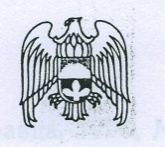 Къэбэрдей-Балъкъэр Республикэм и Дзэлыкъуэ районым щыщКичмалкэ  къуажэм и администрацэм и 1этащхьэКъабарты-Малкъар Республиканы Зольск  районуну  Кичибалыкъ элниАдминистрациясыМЕСТНАЯ АДМИНИСТРАЦИЯ  СЕЛЬСКОГО ПОСЕЛЕНИЯ КИЧМАЛКАЗОЛЬСКОГО МУНИЦИПАЛЬНОГО РАЙОНАКАБАРДИНО-БАЛКАРСКОЙ РЕСПУБЛИКИ361714,сел.Кичмалка,ул.Чкалова, 69.тел.76-3-40,факс 8(86637)76-3-40 ;                                                                  адрес электр.почты:Kichmalkaа@majl.ru_____________________________________________________________________________17. 12.2014                                                                                          ПОСТАНОВЛЕНЭ    № 13                                                                                                      БЕГИМ                  № 13                                                                                                                                ПОСТАНОВЛЕНИЕ   № 13 «Об утверждении муниципальной долгосрочной целевойпрограммы «Развитие муниципальной службы вКичмалкинском сельском поселении на 2014-2016 годы»        Руководствуясь Федеральным законом от 6 октября 2003 г. № 131-ФЗ "Об общих принципах организации местного самоуправления в Российской Федерации", Федеральным законом Российской Федерации от 02.03.2007г №25-ФЗ  «О муниципальной службе в Российской Федерации», ПОСТАНОВЛЯЮ:Утвердить муниципальную долгосрочную целевую программу «Развитие муниципальной службы в Кичмалкинском сельском поселении на 2014-2016 годы»  согласно приложению.Контроль за исполнением настоящего постановления оставляю за собойИ.О.Главы сельского поселения                                                          З.Х.ДжаппуеваМуниципальная программа «Развитие муниципальной службы в Кичмалкинском сельском поселении на 2014 - 2016 годы»I. ПАСПОРТ ПРОГРАММЫII. СОДЕРЖАНИЕ ПРОБЛЕМЫ И ОБОСНОВАНИЕ НЕОБХОДИМОСТИ ЕЕ РЕШЕНИЯ ПРОГРАММНЫМИ МЕТОДАМИРеализация Федерального закона от 06.10.2003 № 131-ФЗ «Об общих принципах организации местного самоуправления в Российской Федерации» выявила необходимость повышения уровня профессиональной подготовки муниципальных служащих и дефицит кадров управленческого звена, что, безусловно, отражается на качестве работы администрации с.п.Кичмалка.Преодоление сложившейся ситуации возможно в результате реализации мер, направленных на развитие муниципальной службы. Предложенная Программа разработана в соответствии со статьей 35 Федерального закона от 02.03.2007 № 25-ФЗ «О муниципальной службе в Российской Федерации», согласно которой развитие муниципальной службы обеспечивается программами развития муниципальной службы, финансируемыми за счет средств бюджета администрации с.п.Кичмалка.Наиболее приоритетным и эффективным направлением развития муниципальной службы представляется повышение квалификации.Реализация Программы должна способствовать формированию у муниципальных служащих необходимых профессиональных знаний, умений и навыков, позволяющих эффективно выполнять должностные обязанности, а также внедрять современные кадровые, образовательные и управленческие технологии. Для этих целей используются и информационные ресурсы.III. ЦЕЛИ И ЗАДАЧИ ПРОГРАММЫЦелью Программы является достижение и поддержание у муниципальных служащих уровня профессионального развития, необходимого для качественного выполнения задач, стоящих перед администрации с.п.Кичмалка и совершенствование профессиональных навыков муниципальных служащих.Для достижения указанной цели необходимо решение следующих задач:1) Повышение профессиональной заинтересованности муниципальных служащих в прохождении муниципальной службы;2) целенаправленное профессиональное развитие муниципальных служащих;3) совершенствование базы информационного и аналитического обеспечения кадровых процессов.IV. СИСТЕМА ПРОГРАММНЫХ МЕРОПРИЯТИЙПеречень программных мероприятий долгосрочной программы «Развитие муниципальной службы в администрации с.п.Кичмалка на 2014-2016 годыV. МЕХАНИЗМ РЕАЛИЗАЦИИ ПРОГРАММЫЗаказчик Программы в лице отдела организационной работы, делопроизводства и кадров:- осуществляет подготовку проектов нормативных актов, вносит предложения по изменениям и дополнениям в нормативные акты по вопросам муниципальной службы;- организует реализацию мероприятий Программы;- обеспечивает взаимодействие заинтересованных структурных отделов администрации города;- контролирует ход реализации Программы и готовит отчетность в установленном порядке.Ежегодно отдел оргработы, делопроизводства и кадров при необходимости производит уточнение первоочередных мероприятий Программы на очередной финансовый год.VI. РЕСУРСНОЕ ОБЕСПЕЧЕНИЕ ПРОГРАММЫВ соответствии с частью 1 статьи 35 Федерального закона от 02.03.2007 N 25-ФЗ «О муниципальной службе в Российской Федерации» источником финансирования Программы является бюджет администрации с.п.Кичмалка.Общие затраты из средств бюджета муниципального образования г.Александров на реализацию Программы составят 40 000 рублей, в том числе:в 2014 году – 00 000 руб.в 2015 году – 00 000 руб.в 2016 году – 40 000 руб.VII. ОЦЕНКА ЭФФЕКТИВНОСТИ РЕАЛИЗАЦИИ ПРОГРАММЫВажнейшими целевыми индикаторами и показателями Программы являются:1. Количество изданных документов по муниципальной службе и кадрам.2. Количество муниципальных служащих, прошедших повышение квалификации и переподготовку.3. Количество муниципальных служащих, находящихся в кадровом резерве.4. Количество муниципальных служащих представленных к поощрению.5. Количество приобретенных информационных ресурсов. Проект_____2014г.                                                                          ПОСТАНОВЛЕНИЕ   № «Об утверждении муниципальной долгосрочной целевойпрограммы «Развитие муниципальной службы вКичмалкинском сельском поселении на 2014-2016 годы»        Руководствуясь Федеральным законом от 6 октября 2003 г. № 131-ФЗ "Об общих принципах организации местного самоуправления в Российской Федерации", Федеральным законом Российской Федерации от 02.03.2007г №25-ФЗ  «О муниципальной службе в Российской Федерации», ПОСТАНОВЛЯЮ:Утвердить муниципальную долгосрочную целевую программу «Развитие муниципальной службы в Кичмалкинском сельском поселении на 2014-2016 годы»  согласно приложению.Контроль за исполнением настоящего постановления оставляю за собойИ.О.Главы сельского поселения                                                          З.Х.ДжаппуеваМуниципальная программа «Развитие муниципальной службы в Кичмалкинском сельском поселении на 2014 - 2016 годы»I. ПАСПОРТ ПРОГРАММЫII. СОДЕРЖАНИЕ ПРОБЛЕМЫ И ОБОСНОВАНИЕ НЕОБХОДИМОСТИ ЕЕ РЕШЕНИЯ ПРОГРАММНЫМИ МЕТОДАМИРеализация Федерального закона от 06.10.2003 № 131-ФЗ «Об общих принципах организации местного самоуправления в Российской Федерации» выявила необходимость повышения уровня профессиональной подготовки муниципальных служащих и дефицит кадров управленческого звена, что, безусловно, отражается на качестве работы администрации с.п.Кичмалка.Преодоление сложившейся ситуации возможно в результате реализации мер, направленных на развитие муниципальной службы. Предложенная Программа разработана в соответствии со статьей 35 Федерального закона от 02.03.2007 № 25-ФЗ «О муниципальной службе в Российской Федерации», согласно которой развитие муниципальной службы обеспечивается программами развития муниципальной службы, финансируемыми за счет средств бюджета администрации с.п.Кичмалка.Наиболее приоритетным и эффективным направлением развития муниципальной службы представляется повышение квалификации.Реализация Программы должна способствовать формированию у муниципальных служащих необходимых профессиональных знаний, умений и навыков, позволяющих эффективно выполнять должностные обязанности, а также внедрять современные кадровые, образовательные и управленческие технологии. Для этих целей используются и информационные ресурсы.III. ЦЕЛИ И ЗАДАЧИ ПРОГРАММЫЦелью Программы является достижение и поддержание у муниципальных служащих уровня профессионального развития, необходимого для качественного выполнения задач, стоящих перед администрации с.п.Кичмалка и совершенствование профессиональных навыков муниципальных служащих.Для достижения указанной цели необходимо решение следующих задач:1) Повышение профессиональной заинтересованности муниципальных служащих в прохождении муниципальной службы;2) целенаправленное профессиональное развитие муниципальных служащих;3) совершенствование базы информационного и аналитического обеспечения кадровых процессов.IV. СИСТЕМА ПРОГРАММНЫХ МЕРОПРИЯТИЙПеречень программных мероприятий долгосрочной программы «Развитие муниципальной службы в администрации с.п.Кичмалка на 2014-2016 годыV. МЕХАНИЗМ РЕАЛИЗАЦИИ ПРОГРАММЫЗаказчик Программы в лице отдела организационной работы, делопроизводства и кадров:- осуществляет подготовку проектов нормативных актов, вносит предложения по изменениям и дополнениям в нормативные акты по вопросам муниципальной службы;- организует реализацию мероприятий Программы;- обеспечивает взаимодействие заинтересованных структурных отделов администрации города;- контролирует ход реализации Программы и готовит отчетность в установленном порядке.Ежегодно отдел оргработы, делопроизводства и кадров при необходимости производит уточнение первоочередных мероприятий Программы на очередной финансовый год.VI. РЕСУРСНОЕ ОБЕСПЕЧЕНИЕ ПРОГРАММЫВ соответствии с частью 1 статьи 35 Федерального закона от 02.03.2007 N 25-ФЗ «О муниципальной службе в Российской Федерации» источником финансирования Программы является бюджет администрации с.п.Кичмалка.Общие затраты из средств бюджета муниципального образования г.Александров на реализацию Программы составят 40 000 рублей, в том числе:в 2014 году – 00 000 руб.в 2015 году – 00 000 руб.в 2016 году – 40 000 руб.VII. ОЦЕНКА ЭФФЕКТИВНОСТИ РЕАЛИЗАЦИИ ПРОГРАММЫВажнейшими целевыми индикаторами и показателями Программы являются:1. Количество изданных документов по муниципальной службе и кадрам.2. Количество муниципальных служащих, прошедших повышение квалификации и переподготовку.3. Количество муниципальных служащих, находящихся в кадровом резерве.4. Количество муниципальных служащих представленных к поощрению.5. Количество приобретенных информационных ресурсов. Наименование ПрограммыМуниципальная программа «Развитие муниципальной службы в Кичмалкинском сельском поселении на 2014-2016 годы» (далее - Программа)Основание для разработки 
ПрограммыСтатья 179 Бюджетного кодекса Российской Федерации;Федеральный закон от 06.10.2003 N 131-ФЗ «Об общих принципах организации местного самоуправления в Российской Федерации»;Федеральный закон от 02.03.2007 N 25-ФЗ «О муниципальной службе в Российской Федерации»; Заказчик ПрограммыАдминистрация с.п.КичмалкаОсновной разработчик 
ПрограммыФинансово-экономический отдел администрации с.п.КичмалкаЦель ПрограммыДостижение и поддержание у муниципальных служащих уровня профессионального развития, необходимого для качественного выполнения задач, стоящих перед администрации с.п.Кичмалка, совершенствование профессиональных навыков муниципальных служащих.Основные задачи Программы1. Повышение профессиональной заинтересованности муниципальных служащих в прохождении муниципальной службы;2. Целенаправленное профессиональное развитие муниципальных служащих;3. Совершенствование базы информационного и аналитического обеспечения кадровых процессов.Целевые показатели Программы1. Количество изданных документов по муниципальной службе и кадров;2. Количество муниципальных служащих, прошедших повышение квалификации и переподготовку;3. Количество муниципальных служащих, которым присвоен классный чин;4. Количество муниципальных служащих, представленных к поощрению;5. Количество приобретенных информационных ресурсов (подписка на профессиональные журналы, установка компьютерных программ).Сроки реализации 
Программы2014 - 2016 годыОбъем и источники 
финансированияВ соответствии с частью 1 статьи 35 Федерального закона от 02.03.2007 N 25-ФЗ «О муниципальной службе в Российской Федерации» источником финансирования Программы является бюджет муниципального образования с.п.Кичмалка  Общие затраты из средств бюджета муниципального образования с.п.Кичмалка на реализацию Программы составят 40 000руб., в том числе: в 2014 году - 00 000 руб.в 2015 году - 0 000 руб.в 2016 году - 40 000 руб.Ожидаемые конечные 
результатыРеализация Программы позволит достичь следующих  результатов:совершенствование правовой базы по вопросам развития муниципальной службы;повышение профессионального уровня муниципальных служащих;обеспечение устойчивого развития кадрового потенциала и повышения эффективности муниципальной службы.Реализация Программы позволит создать условия для развития муниципальной службы, а также будет способствовать повышению эффективности кадровой политики в сфере муниципальной службы, роли и престижа муниципальной службы.  Наименование мероприятияЗаказчики/исполнителиИсточникифинансированияОбъемы финансирования(тыс.руб.)Объемы финансирования(тыс.руб.)Объемы финансирования(тыс.руб.)Объемы финансирования(тыс.руб.)ОжидаемыерезультатыреализациимероприятияНаименование мероприятияЗаказчики/исполнителиИсточникифинансированияИТОГО201420142016Ожидаемыерезультатыреализациимероприятия123456781.Мониторинг и экспертиза муниципальных правовых актов по вопросам муниципальной службыОрган местного самоуправления-----Аналитическая записка2.Разработка и принятие муниципальных правовых актов по вопросам муниципальной службыОрган местного самоуправления,-----Принятые муниципальные правовые акты3.Оценка числа муниципальных служащих, нуждающихся в повышении квалификацииОрган местного самоуправления-----Установление количества муниципальных служащих, которым необходимо повышение квалификации в текущем году4.Повышение квалификации и профессиональная переподготовка муниципальных служащихОрган местного самоуправленияМестный бюджет90303030Развитие профессиональных качеств муниципальных служащих5.Создание кадрового резерва на должности муниципальной службыОрган местного самоуправления-----Сформированный кадровый резерв муниципальных служащих6.Количество муниципальных служащих, представленных к поощрению.Орган местного самоуправлени-----Повышение профессиональной заинтересованности муниципальных служащих представленных к поощрению.Наименование ПрограммыМуниципальная программа «Развитие муниципальной службы в Кичмалкинском сельском поселении на 2014-2016 годы» (далее - Программа)Основание для разработки 
ПрограммыСтатья 179 Бюджетного кодекса Российской Федерации;Федеральный закон от 06.10.2003 N 131-ФЗ «Об общих принципах организации местного самоуправления в Российской Федерации»;Федеральный закон от 02.03.2007 N 25-ФЗ «О муниципальной службе в Российской Федерации»; Заказчик ПрограммыАдминистрация с.п.КичмалкаОсновной разработчик 
ПрограммыФинансово-экономический отдел администрации с.п.КичмалкаЦель ПрограммыДостижение и поддержание у муниципальных служащих уровня профессионального развития, необходимого для качественного выполнения задач, стоящих перед администрации с.п.Кичмалка, совершенствование профессиональных навыков муниципальных служащих.Основные задачи Программы1. Повышение профессиональной заинтересованности муниципальных служащих в прохождении муниципальной службы;2. Целенаправленное профессиональное развитие муниципальных служащих;3. Совершенствование базы информационного и аналитического обеспечения кадровых процессов.Целевые показатели Программы1. Количество изданных документов по муниципальной службе и кадров;2. Количество муниципальных служащих, прошедших повышение квалификации и переподготовку;3. Количество муниципальных служащих, которым присвоен классный чин;4. Количество муниципальных служащих, представленных к поощрению;5. Количество приобретенных информационных ресурсов (подписка на профессиональные журналы, установка компьютерных программ).Сроки реализации 
Программы2014 - 2016 годыОбъем и источники 
финансированияВ соответствии с частью 1 статьи 35 Федерального закона от 02.03.2007 N 25-ФЗ «О муниципальной службе в Российской Федерации» источником финансирования Программы является бюджет муниципального образования с.п.Кичмалка  Общие затраты из средств бюджета муниципального образования с.п.Кичмалка на реализацию Программы составят 40 000руб., в том числе: в 2014 году - 00 000 руб.в 2015 году - 0 000 руб.в 2016 году - 40 000 руб.Ожидаемые конечные 
результатыРеализация Программы позволит достичь следующих  результатов:совершенствование правовой базы по вопросам развития муниципальной службы;повышение профессионального уровня муниципальных служащих;обеспечение устойчивого развития кадрового потенциала и повышения эффективности муниципальной службы.Реализация Программы позволит создать условия для развития муниципальной службы, а также будет способствовать повышению эффективности кадровой политики в сфере муниципальной службы, роли и престижа муниципальной службы.  Наименование мероприятияЗаказчики/исполнителиИсточникифинансированияОбъемы финансирования(тыс.руб.)Объемы финансирования(тыс.руб.)Объемы финансирования(тыс.руб.)Объемы финансирования(тыс.руб.)ОжидаемыерезультатыреализациимероприятияНаименование мероприятияЗаказчики/исполнителиИсточникифинансированияИТОГО201420142016Ожидаемыерезультатыреализациимероприятия123456781.Мониторинг и экспертиза муниципальных правовых актов по вопросам муниципальной службыОрган местного самоуправления-----Аналитическая записка2.Разработка и принятие муниципальных правовых актов по вопросам муниципальной службыОрган местного самоуправления,-----Принятые муниципальные правовые акты3.Оценка числа муниципальных служащих, нуждающихся в повышении квалификацииОрган местного самоуправления-----Установление количества муниципальных служащих, которым необходимо повышение квалификации в текущем году4.Повышение квалификации и профессиональная переподготовка муниципальных служащихОрган местного самоуправленияМестный бюджет90303030Развитие профессиональных качеств муниципальных служащих5.Создание кадрового резерва на должности муниципальной службыОрган местного самоуправления-----Сформированный кадровый резерв муниципальных служащих6.Количество муниципальных служащих, представленных к поощрению.Орган местного самоуправлени-----Повышение профессиональной заинтересованности муниципальных служащих представленных к поощрению.